SØKNAD OM GODKJENNING AV NY EIER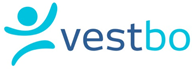 Dyrehold må søkes styret på på eget skjema. 
Husdyr: □ Ja  □Nei  Eventuelt forkjøpsrett avklart: □ Ja □ Nei
Garasje: □Ja □Nei		Parkeringsplass: □ Ja □Nei

Medlemskap i Vestbo: Ved kjøp av andel/aksje i tilknyttede boligselskaper hos Vestbo må kjøpere være medlem i Vestbo før registrering foretas

Megler/Oppdragiver: ___________________ mobil:___________________ E-post:_______________Sted/Dato. Styret underskrift:__________________________________________________________
Styret har 20 dagers frist etter å ha mottatt søknaden jfr. Borettsloven §4-5 til å godkjenne nye andelseiereBehandling av søknad: Oversikt over hvem som behandler søknad om godkjenning av nye eiere (Vestbo eller styret) finner en på www.vestbo.no. For boligselskaper som Vestbo behandler søknader om godkjenning sendes signert skjema til Vestbo BBL, Postboks 1947 Nordnes, 5817 Bergen, eller eierskifte@vestbo.no. For boligselskaper som behandler søknad selv sendes signert skjema til boligselskapet/styreleder.
Styret/Vestbo godkjenner overdragelsen i henhold til Lov om Borettslag/Eierseksjonsloven, samt boligselskapets vedtekter. Selger(e)Selger(e)Boligselskap
Andel/aksje/snrNavnMedeierNy adresseNy adresseMobilE-postKjøper(e)Kjøper(e)Ny eier:Fødselsdato:Ny eier:Fødselsdato
Nåværende adresse
MobilE-post
Dato for overtakelseKjøpesumSted/datoKjøpers signatur